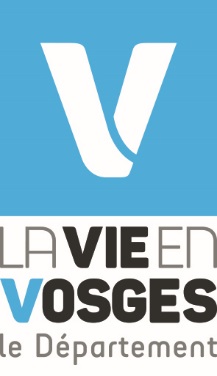 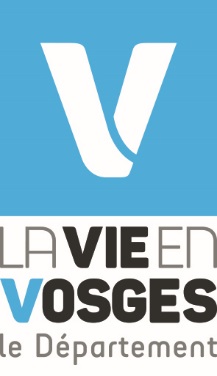 Contacter les sites afin de :réserver une date,préparer le contenu pédagogique de la visite.Au fur et à mesure de la programmation de vos sorties compléter et retourner le formulaire « Appel à projets culturels » par voie électronique accompagné d’un devis du transport et d’un RIB à l’IEN de circonscription pour validation pédagogique. Validation des demandes éligibles par la Commission PermanenteNotification de l’aide aux écolesA l’issue du projet, retourner impérativement :la fiche d’évaluation à l’IEN de circonscription, qui la fera suivre au Conseil départementalla demande de versement (document joint à la lettre de notification), accompagnée de la facture acquittée par l’école à l’adresse suivante :Conseil départemental des VosgesDirection des Collèges8 rue de la préfecture88088 ÉPINAL CEDEX 9ou par mail : mbertholin@vosges.frA NOTER : Merci de remplir un formulaire pour chaque projet.La demande d’aide vaut engagement de réalisation du projet, sauf cas de force majeure.Les aides sont attribuées sous réserve des crédits votés par l’Assemblée Départementale.Les aides seront allouées dans la limite des crédits disponibles selon la date de réception de l’appel à projet validé par l’IEN à la Direction des Collèges.